“品字标浙江农产”品牌标识使用手册（指南）在获得“品字标浙江农产”品牌授权后，企业主要在四个方面贴标亮标，即：质量承诺应公示、品牌产品应贴标、厂区车间应亮标、广告宣传应植入。一、质量承诺公示在企业经营场所、产品包装明示《主要关键性能指标对比表》、《质量承诺》。可根据实际情况选择传统图文方式或“品字码”形式展示。“品字码”应包含产品名称、品牌标识授权证书、主要关键性能指标对比表、质量承诺等信息。二、品牌产品贴标在授权产品及外包装、说明书等部位，使用“品字标”品牌标识。提倡结合现有产品外观和包装设计，将标识有机融入，浑然一体，尽可能体现整体感，不建议采用不干胶形式粘贴。三.生产区域亮标1.在企业大门口、临街面、办公楼顶等显著位置亮出“品字标”品牌标识及宣传用语，提倡使用LED等发光材料。2.在生产场所宣传墙、操作台、生产线、立柱等醒目位置展示“品字标”品牌标识及宣传用语，潜移默化地增强员工质量意识、强化工匠精神。四、广告宣传植入    1.企业自主广告中植入“品字标”品牌标识或宣传用语等元素。2.在门户网站、公众号、陈列馆及展会、市场门店、网上销售渠道等相关载体植入“品字标”品牌标识或宣传用语，实现线上线下全覆盖。3.在名片、信签纸、工作服、手拎袋等企业定制的物料上有机融入“品字标”品牌标识或宣传用语等元素。“品字标”品牌标识须在授权有效期内使用。当“品字标”企业和产品不符合“品字标”品牌标准或授权被暂停、撤销时，不得继续使用。附件：“品字标浙江农产”企业和产品贴标亮标示例附件“品字标浙江农产”企业和产品贴标亮标示例    品牌标识如下：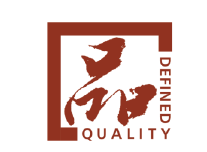     标识源文件可在省品牌建设联合会外网“品字标浙江农产”申报须知页面下载。一、质量承诺公示1.《主要关键性能指标对比表》、《质量承诺》式样：主要关键性能指标对比表《质量承诺》指相应“浙江农产”标准中质量承诺板块的内容。2.“品字码”生成方式。扫下方二维码可获取：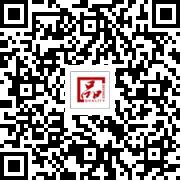   （“品字码”式样）二、品牌产品贴标1.产品本身：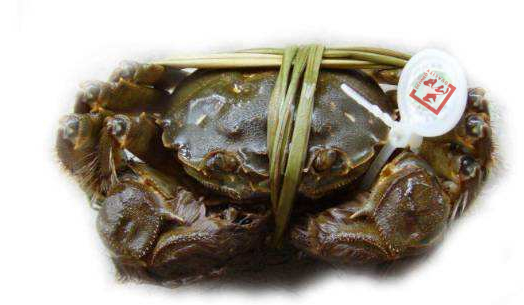 2.外包装：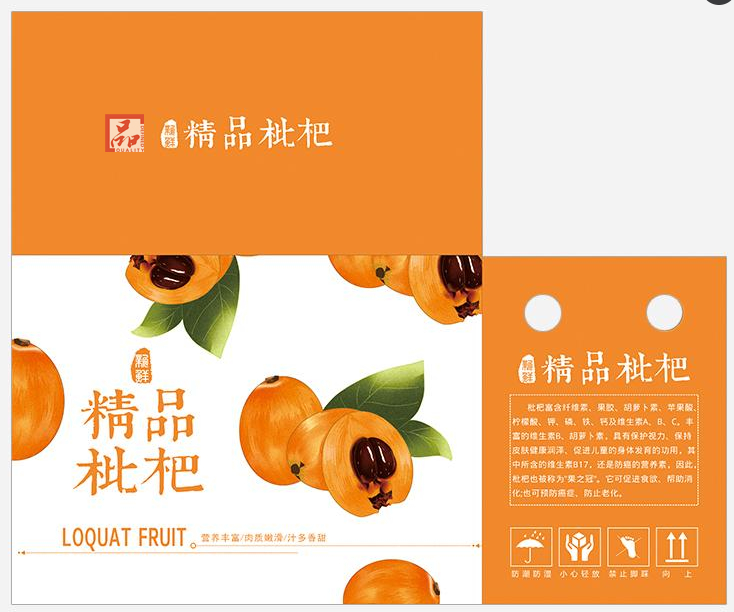 四、生产区域亮标结合标识和宣传用语亮标，式样如下：浙江好产品  认准品字标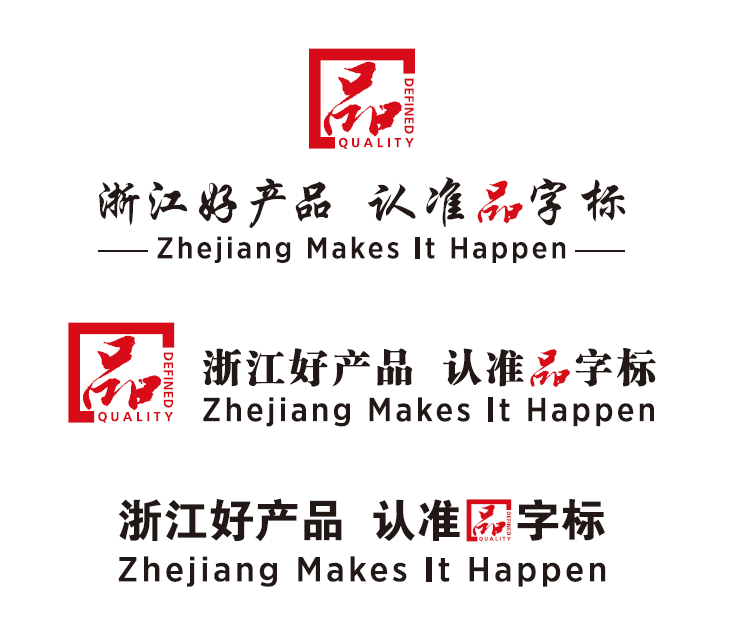 1.临街面：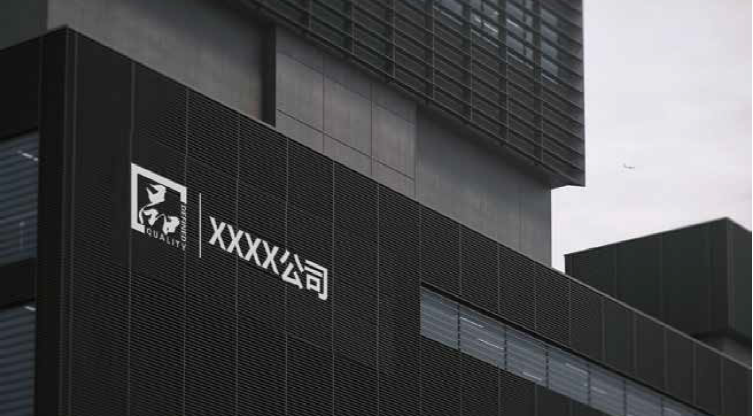 立柱：2.立柱：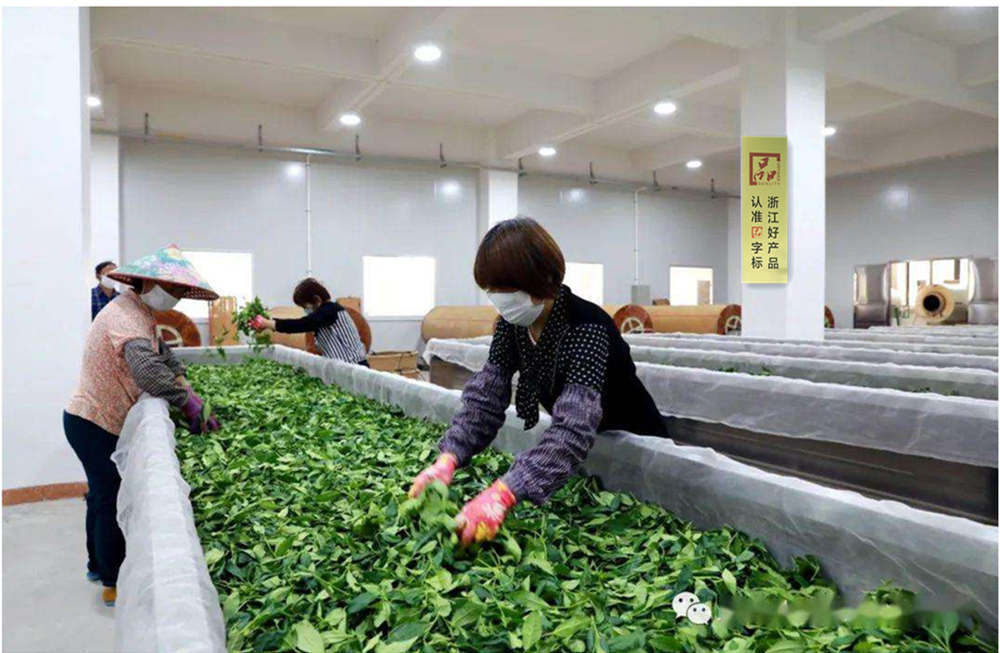 四、广告宣传植入结合标识和宣传用语植入，式样同上。1.公众号：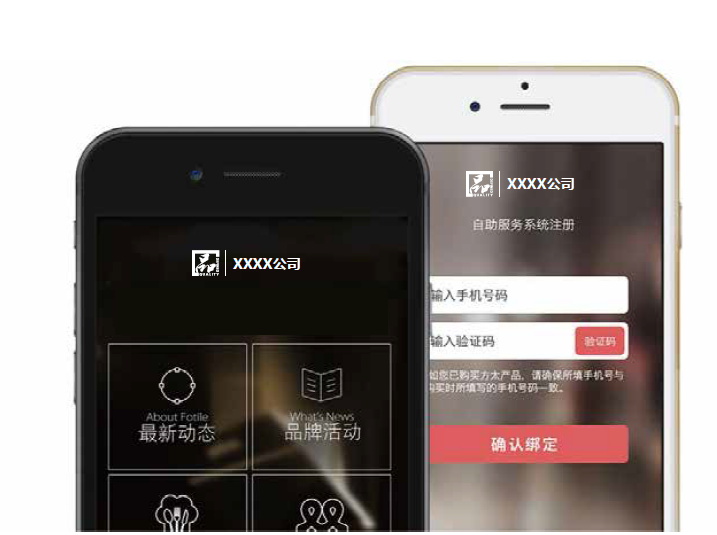 2.展厅：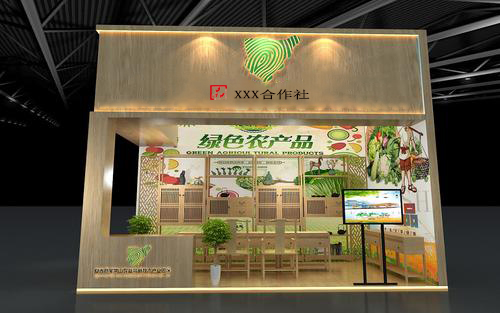 3.名片：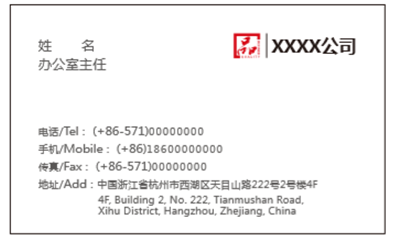 4.媒介广告：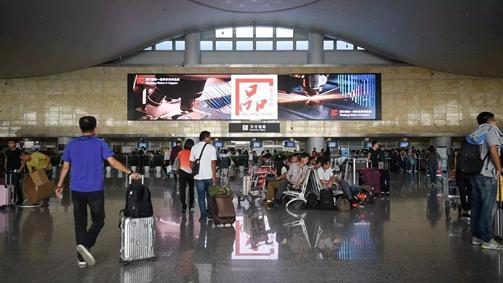 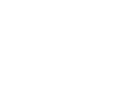 序号项目“浙江农产”标准国家/行业标准国际标准…1指标12指标23指标34…